Zoomミーティング画面MENUの機能Zoomミーティング画面MENUの機能は『ホスト』と『参加者』で異なりますのでホスト、参加者ごとに表示してあります。ホスト画面のMENU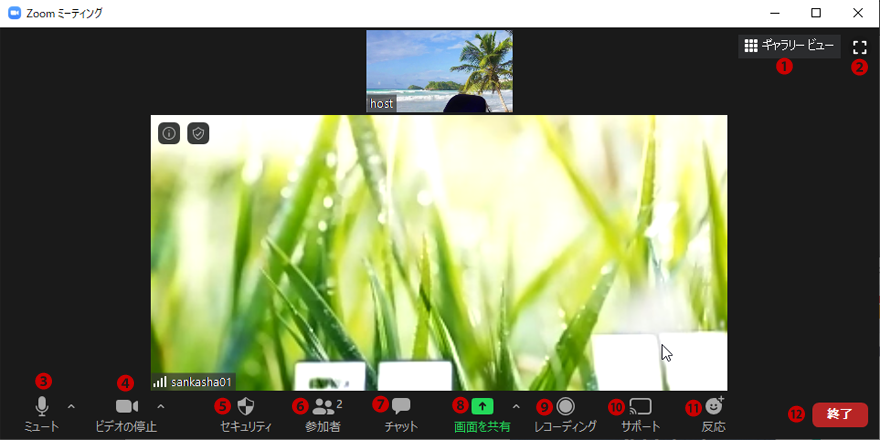 参加者画面のMENU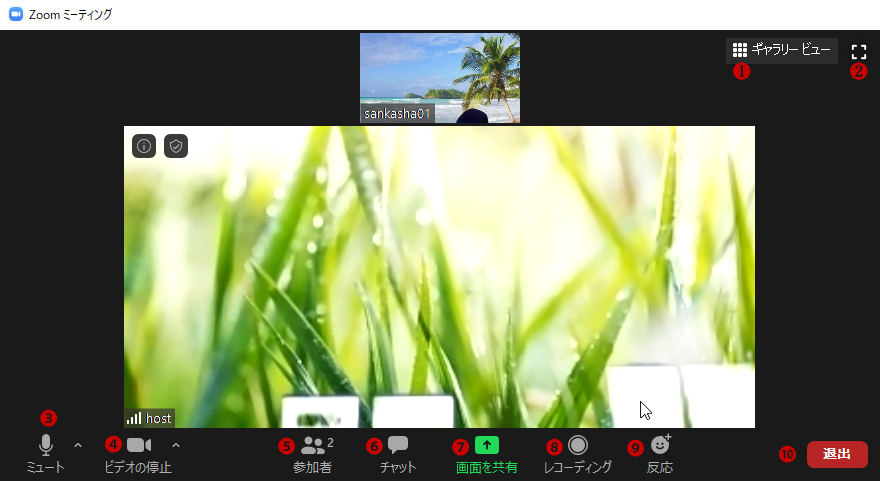 MENU機能その他の機能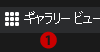 参加者が同じサイズで表示される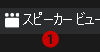 話をしている人が大きく表示される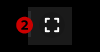 全画面表示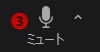 マイクの『オン/オフ』切替スピーカー&マイクのテストコンピーターオーディオからの退出オーディオ設定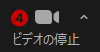 マイクの『オン/オフ』切替仮想背景の選択ビデオの設定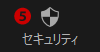 ミーティングのロック…ロックすると新しい出席者は参加できなくなる待合室の有効化…参加者に許可が出るまで待機させる機能画面共有を許可チャットの許可自分自身の名前の変更許可参加者の削除報告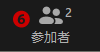 右側に【参加者】ウィンドウの表示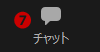 右側に【Zoomグループチャット】ウィンドウを表示。チャット、ファイル転送可能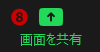 【共有するウィンドウ、アプリケーションの選択】画面表示から選択して【共有】共有できるのは誰ですか?他の人が共有している場合に共有を開始できるのは誰ですか?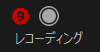 録画の『オン/オフ』切替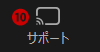 参加者に対してデスクトップの制御を要求しますアプリケーションの制御を要求しますコンピーター再起動の要求をします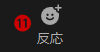 各参加者のビデオに【拍手】【賛成】のアイコン表示(10秒後に消える)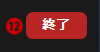 【全員に対してミーティングを終了】【ミーティングを退出】ボタン表示MENU機能その他の機能参加者が同じサイズで表示される話をしている人が大きく表示される全画面表示マイクの『オン/オフ』切替スピーカー&マイクのテスト電話のオーディオに切り替えるコンピーターオーディオからの退出オーディオ設定マイクの『オン/オフ』切替仮想背景の選択ビデオの設定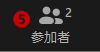 右側に【参加者】ウィンドウの表示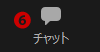 右側に【Zoomグループチャット】ウィンドウを表示。チャット、ファイル転送可能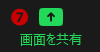 【共有するウィンドウ、アプリケーションの選択】画面表示から選択して【共有】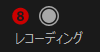 ホストにレコーディングの許可をリクエスト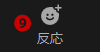 各参加者のビデオに【拍手】【賛成】のアイコン表示(10秒後に消える)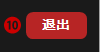 【ミーティングを退出】ボタン表示